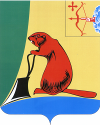 ТУЖИНСКАЯ РАЙОННАЯ ДУМАКИРОВСКОЙ ОБЛАСТИРЕШЕНИЕпгт ТужаОб утверждении Порядка организации и проведения публичных слушаний в Тужинском муниципальном районеВ соответствии с частью 4 статьи 28 Федерального закона от 06.10.2003 № 131- ФЗ «Об общих принципах организации местного самоуправления в Российской Федерации», на основании статьи 14 Устава муниципального образования Тужинский муниципальный район Тужинская районная Дума РЕШИЛА:	1. Утвердить Порядок организации и проведения публичных слушаний в Тужинском муниципальном районе согласно приложению.2. Признать утратившими силу решения Тужинской районной Думы:от 09.08.2005 №25/275 «Об утверждении Положения о публичных слушаниях в муниципальном образовании Тужинский муниципальный район»;от 24.11.2006 №11/102 «О внесении изменений в Положение о публичных слушаниях в муниципальном образовании Тужинский муниципальный район»;от 15.04.2009 №39/317 «О внесении изменений в решение районной Думы от 09.08.2005 №25/275 «Об утверждении Положения о публичных слушаниях в муниципальном образовании Тужинский муниципальный район».3. Настоящее решение вступает в силу с момента опубликования в Бюллетене муниципальных нормативных правовых актов органов местного самоуправления Тужинского муниципального района Кировской области.Глава Тужинскогомуниципального района    Л.А. ТрушковаПРИЛОЖЕНИЕ УТВЕРЖДЕНрешением Тужинской районной  Думыот_31.08.2015___№_____61/383___Порядок организации и проведения публичных слушаний в Тужинском муниципальном районе	1. Общие положения1.1. Публичные слушания являются формой непосредственного осуществления населением местного самоуправления и участия населения в осуществлении местного самоуправления.1.2. Публичные слушания проводятся в целях выявления мнения жителей муниципального образования Тужинский муниципальный район (далее - муниципальное образование) по существу выносимых на публичные слушания проектов муниципальных правовых актов.1.3. Результаты публичных слушаний носят рекомендательный характер для органов местного самоуправления муниципального образования.2. Вопросы, выносимые на публичные слушания,регулируемые настоящим Порядком1. На публичные слушания в обязательном порядке выносятся:1) проект устава района, а также проект муниципального правового акта о внесении изменений и дополнений в данный устав, кроме случаев, когда изменения в устав вносятся исключительно в целях приведения закрепляемых в уставе вопросов местного значения и полномочий по их решению в соответствие с Конституцией Российской Федерации, федеральными законами;2) проект бюджета района и отчет о его исполнении;3) проекты планов и программ развития района, проекты правил землепользования и застройки, проекты планировки территорий и проекты межевания территорий, за исключением случаев, предусмотренных Градостроительным кодексом Российской Федерации, проекты правил благоустройства территорий, а также вопросы предоставления разрешений на условно разрешенный вид использования земельных участков и объектов капитального строительства, вопросы отклонения от предельных параметров разрешенного строительства, реконструкции объектов капитального строительства, вопросы изменения одного вида разрешенного использования земельных участков и объектов капитального строительства на другой вид такого использования при отсутствии утвержденных правил землепользования и застройки;4) вопросы о преобразовании района, за исключением случаев, если в соответствии со статьей 13 Федерального закона от 06.10.2003 № 131-ФЗ «Об общих принципах организации местного самоуправления в Российской Федерации» для преобразования муниципального образования требуется получение согласия населения муниципального образования, выраженного путем голосования либо на сходах граждан.2. На публичные слушания могут выноситься другие проекты правовых актов органов местного самоуправления по вопросам местного значения.3. Особенности организации и проведения публичных слушаний по проектам муниципальных правовых актов по вопросам градостроительной деятельности, в том числе по проектам правил землепользования и застройки и внесением в них изменений, устанавливаются отдельными положениями о таких слушаниях в соответствии с Градостроительным кодексом РФ.3. Назначение публичных слушаний3.1. Общие положения3.1.1. Публичные слушания проводятся по инициативе населения, Думы или главы муниципального образования.3.1.2. В муниципальном правовом акте о назначении публичных слушаний указываются:1) полное наименование проекта муниципального правового акта, выносимого на публичные слушания;2) дата, время и место проведения публичных слушаний;3) орган местного самоуправления муниципального образования, уполномоченный на проведение публичных слушаний.3.1.3. Муниципальный правовой акт о назначении публичных слушаний, а также проект муниципального правового акта, выносимый на публичные слушания, должны быть опубликованы (обнародованы) не позднее 7 дней до дня их обсуждения на публичных слушаниях.3.1.4. При проведении публичных слушаний всем заинтересованным лицам должны быть обеспечены равные возможности для выражения своего мнения.3.1.5. Отказ в назначении публичных слушаний возможен только по основаниям несоответствия выносимых проектов муниципальных правовых актов требованиям действующего законодательства, а также нарушения требований, установленных пунктами 3.2 - 3.3 настоящего Порядка.3.2. Назначение публичных слушаний по инициативе населения3.2.1. Публичные слушания могут проводиться по инициативе не менее ста жителей муниципального образования, обладающих избирательным правом.3.2.2. Инициатива жителей муниципального образования оформляется в виде обращения, которое вносится в Думу. В обращении указываются формулировка вопроса и проекта муниципального правового акта, выносимого на публичные слушания, и обоснование необходимости рассмотрения этого вопроса и проекта муниципального правового акта.К обращению прилагается подписной лист жителей муниципального образования, поддержавших обращение о назначении публичных слушаний, с указанием фамилии, имени, отчества, места жительства. Личные данные жителя муниципального образования должны быть заверены его подписью с указанием даты. В подписном листе указываются фамилия, имя, отчество, место жительства, контактные телефоны официального представителя жителей муниципального образования, обратившихся с инициативой проведения публичных слушаний.3.2.3. Вопрос о назначении публичных слушаний рассматривается на заседании Думы. По результатам рассмотрения Дума принимает решение о назначении публичных слушаний либо об отказе в их назначении.3.3. Назначение публичных слушаний по инициативеДумы, главы муниципального образования3.3.1. Публичные слушания по инициативе Думы назначаются решением Думы. Решение о назначении публичных слушаний рассматривается на заседании Думы. По результатам рассмотрения Дума принимает решение о назначении публичных слушаний либо об отказе в их назначении.3.3.2. Публичные слушания по инициативе главы муниципального образования назначаются постановлением главы муниципального образования. 3.3.3. Место, время проведения публичных слушаний определяют органы местного самоуправления, принявшие решение об их проведении.4. Организация подготовки и проведение публичных слушаний4.1. Уполномоченным органом местного самоуправления муниципального образования на проведение публичных слушаний является администрация муниципального образования.4.2. Перед началом проведения публичных слушаний:4.2.1. оглашается полное наименование проекта муниципального правового акта, выносимого на публичные слушания;4.2.2. определяется регламент работы исходя из:характера обсуждаемого вопроса (вопросов);количества и содержания официальных заключений от должностных лиц, специалистов, организаций и других представителей общественности, приглашенных к участию в публичных слушаниях в качестве экспертов, поступивших до проведения публичных слушаний в письменном виде;-количества и содержания предложений и замечаний, касающихся указанного вопроса, от заинтересованных лиц, поступивших до проведения публичных слушаний в письменном виде.4.3. По окончании проведения публичных слушаний осуществляется подведение итогов публичных слушаний. Каждый экземпляр протокола публичных слушаний подписывается председателем и секретарем публичных слушаний.4.4. В протокол включаются замечания и предложения лиц, участвовавших в публичных слушаниях, поступившие в период проведения публичных слушаний, изложенные в письменном виде, официальные заключения должностных лиц, специалистов, организаций и других представителей общественности, приглашенных к участию в публичных слушаниях в качестве экспертов, в том числе поступившие в ходе проведения публичных слушаний.4.5. Результаты публичных слушаний подлежат обязательному опубликованию (обнародованию) в течение 7 (семи) дней со дня проведения публичных слушаний.________________31.08.2015№61/383